SNOWPLOW FEES ARE NOW ACCEPTED AT REGULAR PRICE UNTIL OCTOBER 15TH, 2017 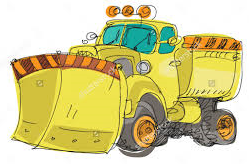 LATE SIGN UPS ARE ACCEPTED AT DOUBLE THE FEES FROM OCTOBER 16TH – NOVEMBER 1ST OR FIRST SNOWFALL, WHICHEVER COMES FIRST